Largo Cricket ClubAll-Time Statistics Booklet35th Annual Club Dinner23rd November 2018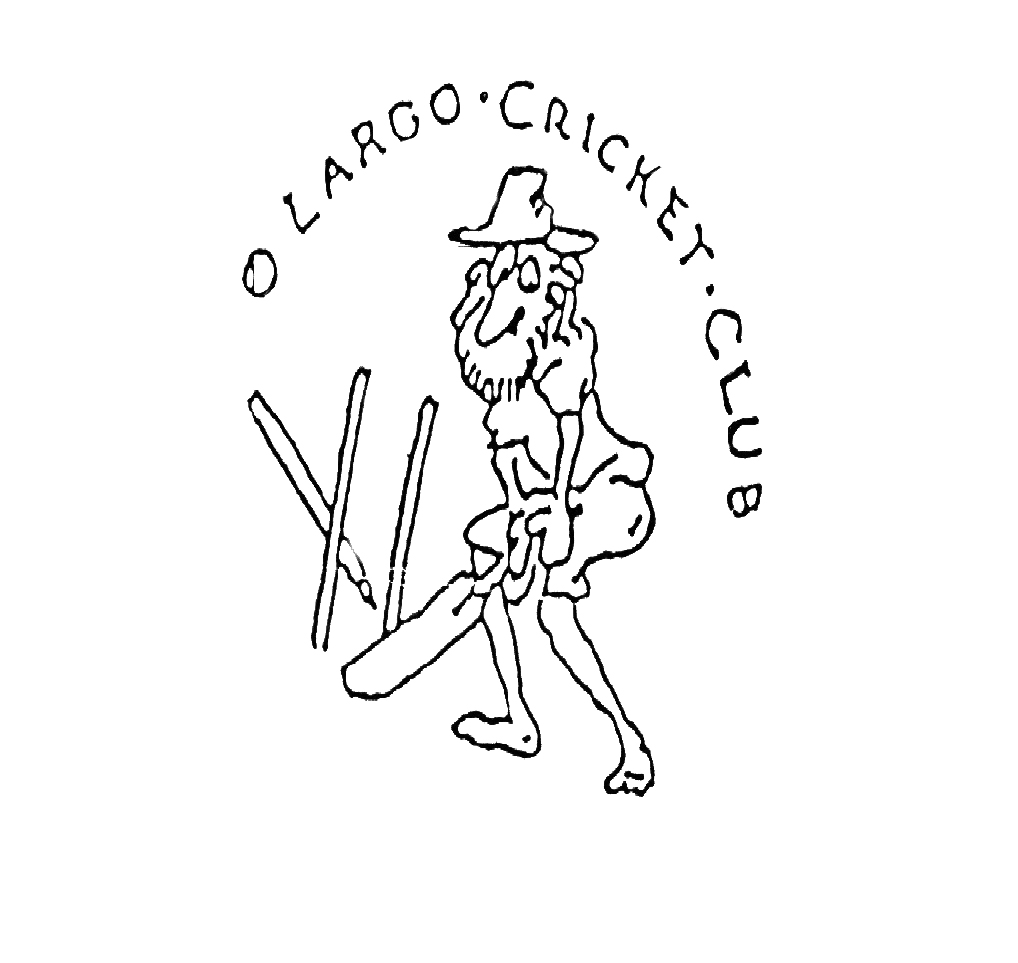 IntroductionWith the club just completing its 35th season since formation this year, I was asked to follow on in the footsteps of Andrew Pirie in 1990, Dick Dakin in 1996 and Bob Fleming, who I must thank for his help with this years booklet also, in 2008 to produced an updated all time statistical record for everyone tonight. The club has changed a lot in the last 10 years since the last update with the club going as high as 4 league sides and occasionally 5 games in a weekend over 2 pitches, to now returning to the 2 league sides on a Saturday and a developmental league 3rd side on Sundays.Its fair to say therefore in this time we have not been immune to the problems that changes in modern lifestyles have brought and getting consistent sides out every week has proved to be an ever present challenge. However it is one that the club has risen to well over the years as this booklet will go to show with now 417 different players now played for Largo over the last 35 years. In recent times we have not had the most success in terms of league positions always, however we have won 2 trophy’s since the last update, had a few years in Division 1 of the East leagues this being the highest level the club has ever reached and produced many more junior players for representation at regional and international level than has ever been the case before.  Also encouraging is the recent trend of people returning to play for the club after many years, proving if needed that Largo is a great club to play for.The facilities at East Drive are now as good as they have ever been thanks especially to the hard work of Gordon Kinnear in recent times and with the wicket again as good as we play on anywhere in Scotland due to the hard work of everyone involved its never been a better time to play your home games at Largo.I therefore hope that seeing how everyone has done over the years helps to inspire those to keep going with their playing time at Largo and maybe get a few others back in the fold for next season.Thank you for reading and I look forward to hearing the many issues im sure people will have saying they have much better stats than I have said they have!!!!ThanksBrent BentleyBob Mowat – 500 Games Not Out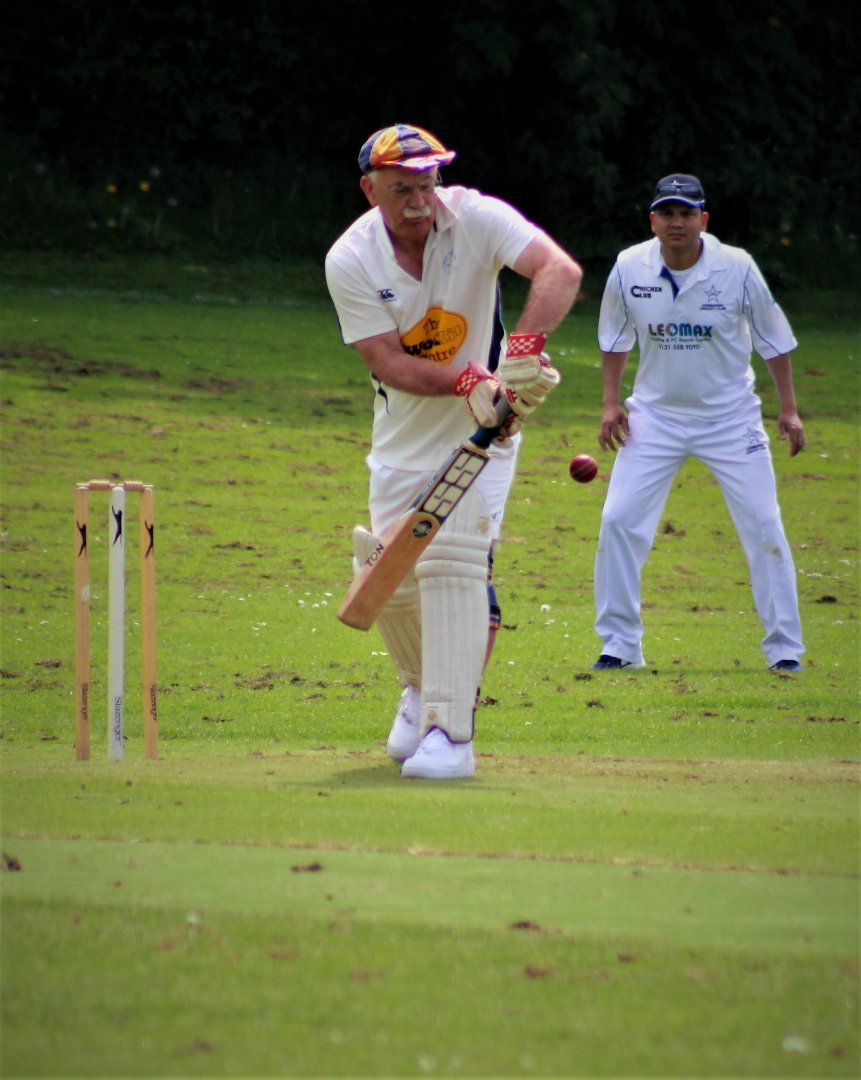 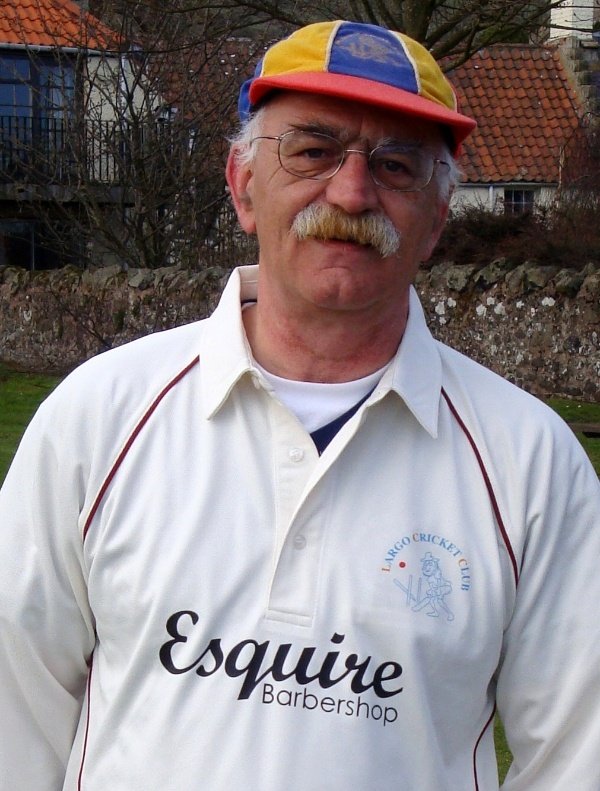 Bob's All Time Largo Stats (as records allow)Bob Mowat this year has become the first player to reach 500 games for the club. Unfortunately the stats do not show how many 'aww min' or 'sorry boys' shouts there have been over the years but the ones we do have show that Bob has been a star performer for many years with both bat and ball.Known around the leagues for his big hitting, big moustache and wearing of shorts in all weathers he has taken on near all roles in the club over his years at Largo including President and Captain of both 1st and 2nd teams.Bob in Largo CC terms certainly has been one of the most important members of all time and will hopefully still be around continuing his legendary playing career for a while yet as long as his knees keep going before he retires to the members stand.Congratulations on your 500 games Bob from all at Largo CBatting Alphabetically by First NameLeading All-Time Runs Scorers – Min 20 InningsTop All-Time Batting Averages – Min 20 InningsSeason Best Average – Top 30-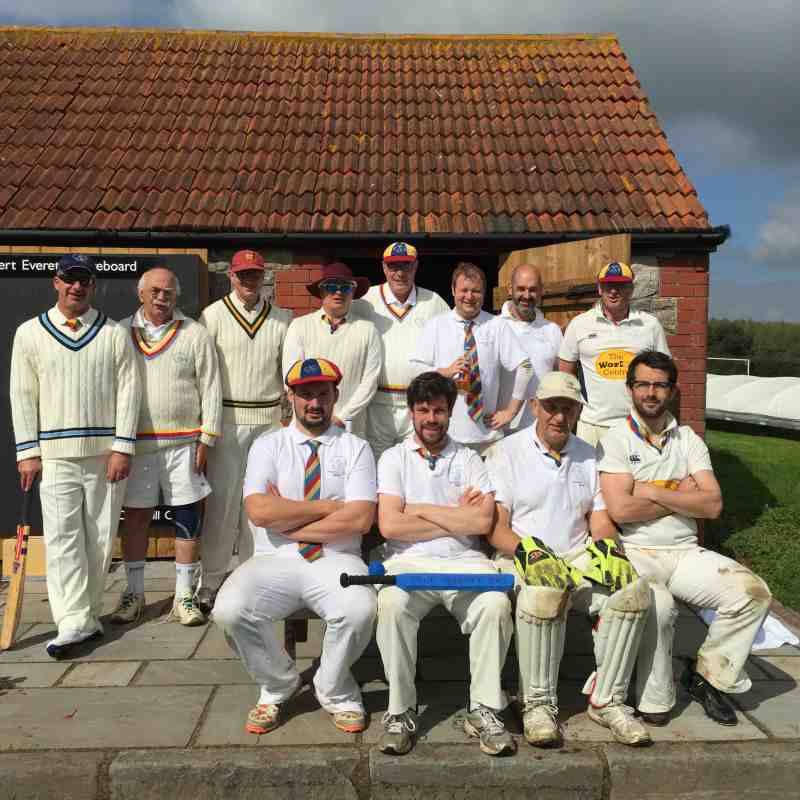 Somerset Tourists (2017)Season Best Runs – Top 50Players playing more than 15 GamesCentury Makers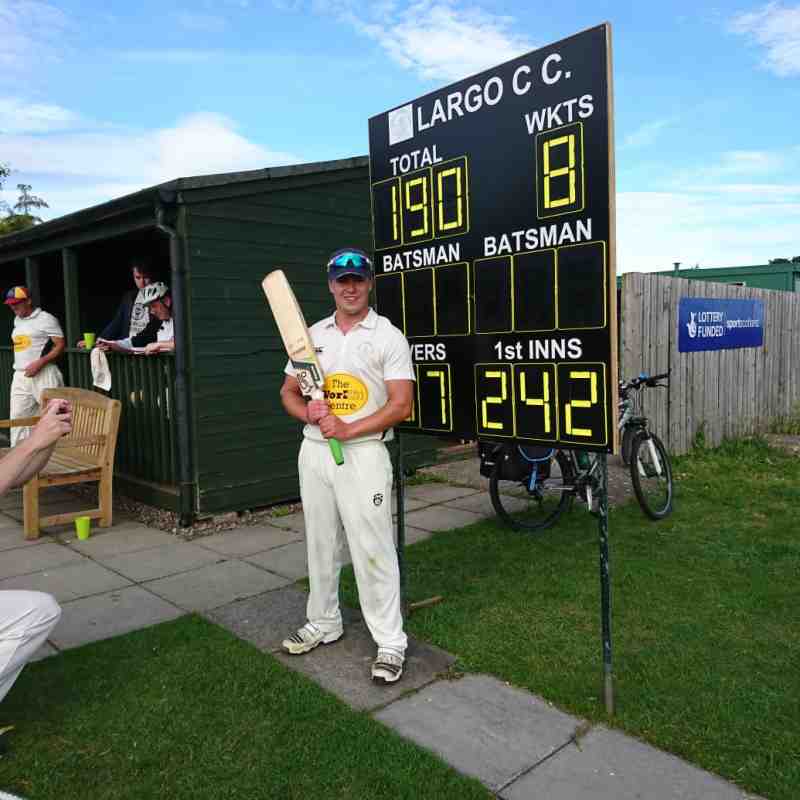 Hughes Gillin (2018) after scoring his Maiden 100Top 50s ScorersAccurate from 2002 onwards, <2002 where available.2 - 50s1 - 50sBowling – Alphabetical by First NameTop Wicket takers – Top 50Best Bowling Average Top 50 – Min 75 overs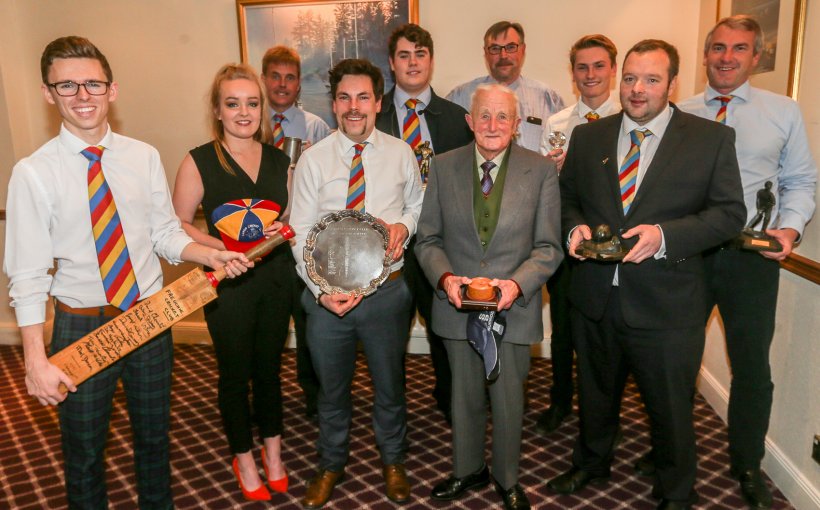 Senior Award Winners (2016)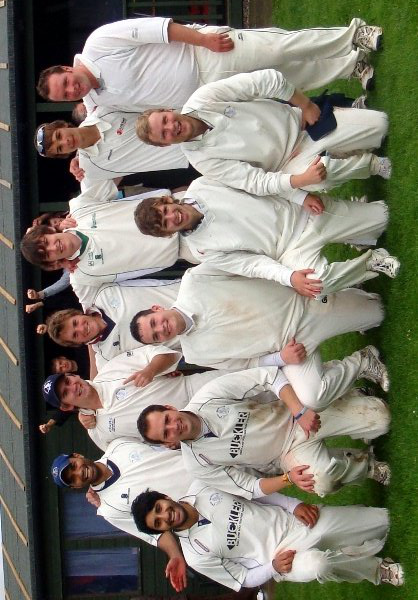 Most Wickets Taken in a SeasonMore than 50 Overs in Total – Min 6 WicketsBest Economy Rate for Bowlers with more than 75 OversTop 50Best Bowling Performance – Top 50    Season Best Bowling Average – Top 50More than 20 overs in a Season and more than50 Overs in Total 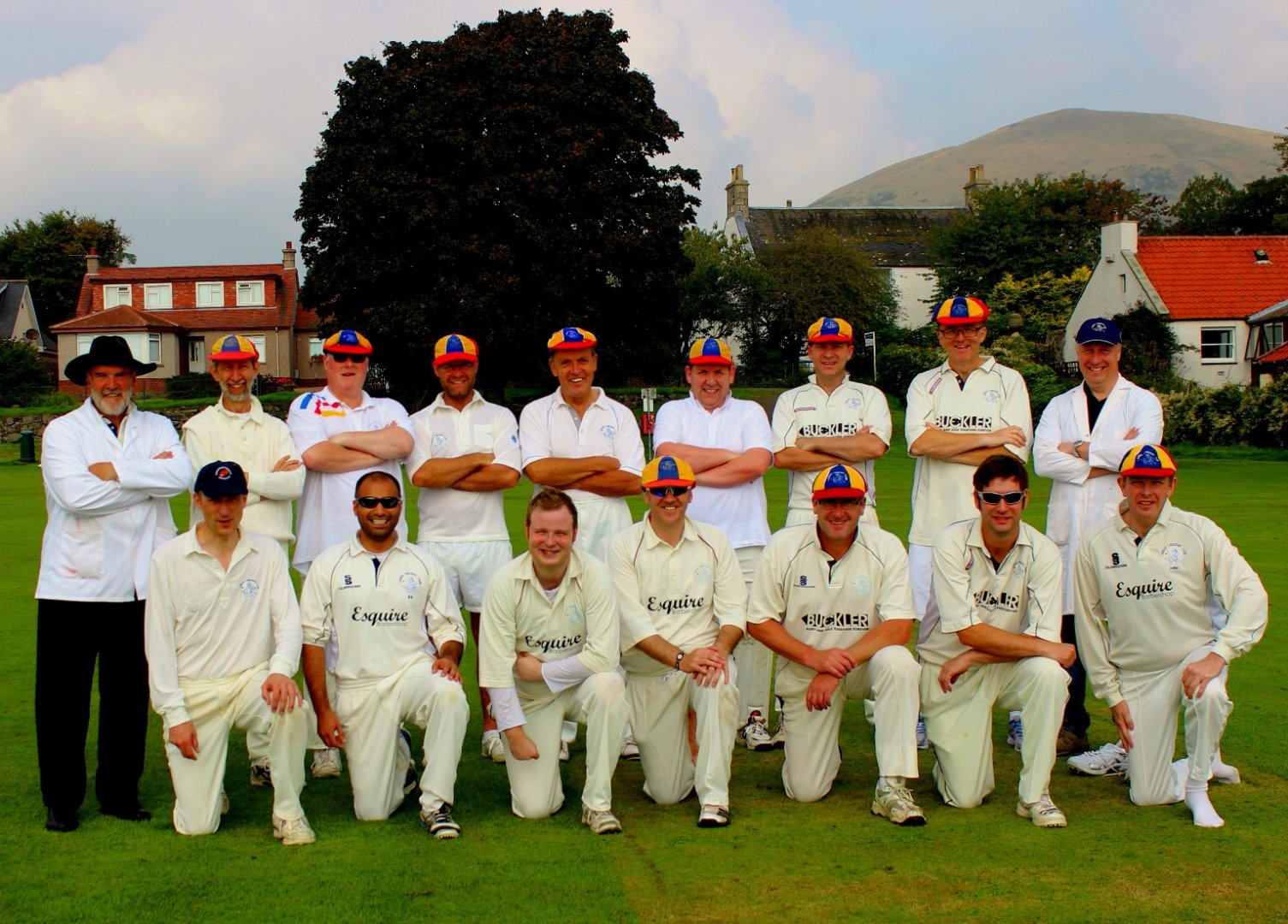 Dakin Day (2014) – Old Boys TeamRecord Partnerships1st XI League Record Partnerships2nd XI League Record Partnerships3rd XI League Record PartnershipsAll Social, Non League and Cup Games High and Lows1st XI League Highs1st XI League Lows2 nd XI League Highs2 nd XI League Lows3rd XI League Highs3rd XI League LowsClub Appearances – Top 50 Catches – Top 100Ducks – Top 100Capped PlayersClub Caps are awarded for Long Service or outstanding performances in the field. Caps are awarded on the following basis:Presidents of the ClubPlayers representing the club for over one hundred matchesPlayers who have scored over 1250 runsPlayers who have taken 75 wicketsTriple Crown Winners (People who have 100 appearances, 1250 runs and 75 wickets)                                                 Club Office Bearers In Memory of Former 1st team Captain David 'Smugger' Smith who we sadly lost this year.GamesInningsNot OutsRunsHighest ScoreAverage50s100s513471598878123*21.55203OversMaidensRunsWicketsBestAverageEconStrike Rate3971.4819122036918-5617.663.0734.49NameMatchesInningsNot OutsRunsHighest ScoreAverageA. Ahmed151432452.18A. Ali328291304123100*15.80A. Anderson1441342325008122.52A. Barclay551330.75A. Bathgate110111.00A. Brown6857106307013.40A. Caddick70631411186922.82A. Davies111101642814.91A. De Villiers21155*-A. Donaldson20204570100*35.63A. Duncan2972385819386110.77A. Eglinton594774807112.00A. Ferguson543915335*1.38A. Gibson1681272710925310.92A. Hutchison84776403275.68A. Imrie8701136416.14A. Ley1111818-A. Mack110151515.00A. Macleod110222.00A. Mathews95821793244*14.34A. McGregor87127134.50A. McKay1231178949428.71A. Millar310000.00A. Millar110000.00A. Milligan100000A. Norton110101.00A. Parkhill110000.00A. Parkinson110111.00A. Pirie33111*0.50A. Robertson120952151238*6.92A. Samuels110000.00A. Sandhu4429570*47.50A. Shafique88159168.43A. Smith420442.00A. Stewart10853219*10.67A. Tocher23420626300093*16.67A. Ward17160159319.94A. Warrender1331301827588624.63A. Webb110000.00A. Zahid22017118.50A.Devlin210444.00A.Hunter110444.00An. Brown181233994.33An. Duncan756510352426.40AS. Ali65122596*56.25ASH. Ali141221292012.90B. Ahmed1515113830*9.86B. Bentley2501627910957113.19B. Caton23175117469.75B. Coates1019312126462*15.60B. Beattie795023686*2.52B. Lockie33335139310649.75B. Macleod110222.00B. Michie1795682817.00B. Nazir110111.00B. Nicholson660885714.67B. Peddie26235105325.83B. Rintoul64541064065*14.55B. Robinson563914151166.04B. Seenan110000.00B. Simons3301685.33B. Stinson35343114811237.03B. Wallace2201175.50B. Wilkinson110555.00C. Baddeley999510221312026.04C. Barclay26721435292783*16.35C. Brown220331.50C. Donald330301910.00C. Eland21122*-C. Gibbs110414141.00C. Goodall1111165216.50C. Gove110000.00C. Grewar161261352322.50C. Haresign1814360195.45C. Harney2216721253*23.56C. Ley13832064.00C. Murray110222.00C. Nairne20000-C. Norton110222.00C. Nottage210000.00C. Sayer11691128015310.14C. Thompson33025188.33C. Walker4254165511911151*32.99C. Welsh3432433231*11.86Cal. McKenzie99034113.78Cam. McKenzie6443133324411.07D. Baxter661149.12.80D. Bentley9831112.20D. Bransden2219458*94.00D. Briggs883178*3.40D. Caton464449427823.55D. Coates8177410959615.00D. Cook18116229400412330.11D. Dakin4894478964167817.92D. Dennis422643D. Donaldson110111.00D. Fyfe101031153.10D. Galloway25322322424512721.12D. Georgeson331137*6.50D. Gillin310000.00D. Grewer171445247052.40D. Hobday1076920300326.12D. Imrie10901175813.00D. Kinnaird141422051.67D. Lister13810812860598.96D. Lowrie110111.00D. McFarlane32295203318.46D. McFarlane7701013714.43D. Nairne3324513823*7.26D. Ramsay100000D. Robertson430110.33D. Rougvie302542143710.19D. Russell980852110.63D. Scott1521083273556*9.67D. Seath19114326101842*8.70D. Smith22613240541305.88D. Thomason171714086925.50D. Wilson2121610314*6.87D. Wood2017161183.81Da. Pirie5651724232*5.50Den, Cook141421743614.50DO. McFarlane3301063.33Do. Smith86121134.20Don. Pirie161513617.12.57DR. McFarlane151222474124.70Dun. Scott131303249324.92E. Barnes100000E. Hawkridge991971412.13E. Husband100000E. Ringan000000E. Sneddon220552.50E. Zuill181803225517.89F. Ansar430302410.00F. Bevens6411311*4.33F. Bousie110160.00F. Dilley210464646.00F. Elphick110000.00F. Khan1312090287.50F. Laird66041166.83F. Mathison860831.33F. Ritchie54477195154.88F. Stewart32017168.50F. Yousaf7401052.50G.  Brown151456212*6.89G. Barnes1381221794789*9.02G. Blake24220142216.45G. Clunie110000.00G. Dodds433573713713.25G. Duncan7311286.00G. Forbes5501362.60G. Houston65577398387.96G. Inglis210000.00G. Jappy330110.33G. Kinnear337296464190103*16.76G. Macleod110131313.00G. McGilvary292732503310.42G. McGuire5513122*7.75G. McKeil110444.00G. Murdoch45434111311728.54G. Nairne27121768270772*18.17G. Pettifer2323541102.28G. Pexton11101*-G. Powell116732558153*12.10G. Robinson230221285480106*28.39G. Rodden1715641371*45.89G. Skene15150138339.20G. Vallance220746637.00G. Van Zyl232343536318.58G. Zajicek1716224169*17.21G. Zian110000.00H. Barclay330312610.33H. Carnegie111313131H. Coates17813028360223.53H. Gillin12597211371103*18.04H. Imrie108314737*29.40H. Khan3201477.00H. Munn110222.00H. Saddler221463294.00H. Smith22232*3H. Tate330342211.33I. Barnes3963556359437720.35I. Brown18815047263974*25.62I. Forbes3301896.00I. Fowler36305478*1.88I. Georgeson440741.75I. Halley71701136335*6.15I. Laing6402095.00I. McDonald1037023185113.94I. Mordi110000.00I. Sim9189519849723.62I. Wilson220864.00J. Alloway110313131.00J. Arnot7472411087116.29J. Barclay1328422284214.58J. Black662114*2.75J. Braid2141951521126411.73J. Caddick110131313.00J. Clarke220221.00J. Cumming201221131.10J. Cuthill110292929.00J. Eglinton32269114226.71J. Finden110111.00J. Gillin16313221534324.81J. Kermath171111033110.30J. Laird4412412*8.00J. Melville11017017.00J. Miller3201195.50J. Pettifer7875285444*11.70J. Rintoul110000.00J. Ritchie720904.50J. Ritchie530361512.00J. Robertson353414026012.18J. Sedgwick110909090.00J. Todd584127009317.95J. Tooze5654756459*12.00J. Webster110000.00J. Williams11199*-J. Wilson96033145.50J.Youles540482412.00JA. Gillin412962513910.91JA. Robertson100000JO. Robertson110000.00K. Anderson42155.00K. Arachchige54029187.25K. Bogle540000.00K. Doe320984.50K. Grieve252188610*6.62K. Holland  100000K. Matthews100000K. McNeil100000K. Rhatigan2826324127*10.48K. Seath 110000.00K. Shandu110666.00KE. Stoddart110111.00KI. Stoddart110777.00L. Baddeley720000.00L. Bhular330924430.67L. Dean210222.00L. Hunter1212342134.67L. Inglut22018169.00L. Jose4423126*5.50L. Miller441421.33L. Parkhill2825323554*10.68L. Scott261934993.06L. Smith11100*--L. Waugh110666.00M. Anderson6311487.00M. Arfan Yousaf333033913614.48M. Baddeley695987156214.02M. Barker12120110329.17M. Barker110111.00M. Clarke3301575.00M. Davis1111088368.00M. Davis110000.00M. Denness110191919.00M. Frohlich54050012.50M. Gillespie4411053.33M. Henderson22101*0.00M. Humphries100000M. Humphrys220331.50M. Ireland110111.00M. Khan1615118260*13.00M. Kinness8721583.00M. Kothari110000.00M. Marshall110111.00M. McLaughlin7512055.00M. Patterson11155*--M. Sedgwick100000M. Sharif716942248115*34.58M. Smeardon110000.00M. Sneddon1261091612006512.90M. Speering17163582144.77M. Wallace2211710*17.00M. Wright210000.00M. Zahoor5501125122.40MAR. Little110272727.00MAT. Little110111.00N. Ali16914230177174*15.81N. Baddeley7157134875611.07N. Duthie3316152*30.50N. Forno1081873412.43N. Gabnby110888.00N. Harris652713723.67N. Heggie35312204257.03N. Kite663662.00N. Kumar61474101311123.56N. Marsh110444.00N. Marshall100000N. McArthur54114483*48.00N. McKay47311018048*8.57N. Muirhead220000.00N. Neil111101N. Owen110000.00N. Rintoul24921029282581*15.61N. Robertson210000.00N. Robinson796686366110.97N. Thornicroft7701554722.14O. Davies110141414.00P.  Braidwood66232138.00P. Bhogale110252525.00P. Bodger110444.00P. Cooper1713391379.10P. Gilmour13803934.88P. Jess48451235826*10.85P. Jones220322316.00P. Matthews371892562.78P. Pass870896712.71P. Robertson1613288288.00P. Robertson6501873.35P. Robertson110000.00P. Rogers100000P. Scott660703811.67P. Smith220232311.50P.Miller110222.00R. Allen131124018*4.44R. Bevens111021113313.88R. Brewster652259*8.33R. Brown9774138365713.70R. Burns2525588154.40R. Carr220000.00R. Eland  1615218457*14.15R. Filsell76492423150*9.24R. Fleming207158311186579.34R. Forsyth38346262379.36R. Fraser520000.00R. Green110131313.00R. Kandi100000R. Kinness110000.00R. Lawrence11122*2R. McLennan110111.00R. McManus13712494.00R. Millar110000.00R. Miller32016128.00R. Mowat513471598878123*21.55R. Nairne110777.00R. Philip232332956914.75R. Potter98127203.86R. Price44014113.50R. Round110222222.00R. Storie6464974784*13.58R. Stott25252408*1.74R. Tooze  1111077165978*16.59R. Walden4423223*16.00R. Walker4830667142.79R. Wilson89761580094*13.11Ro.Wilson110000.00S. Band310000.00S. Bentley1611303016117616.11S. Bhular110313131.00S. Black28234117246.16S. Blair5411412*4.67S. Borsley982601510.00S. Bryne1210184379.33S. Bux2424246485*21.09S. Cairns110000.00S. Corner10611392.60S. Crosby330723224.00S. Curran77038235.43S. Curtis110000.00S. Dathorne161532037116.92S. Dorans44018104.50S. Durairaj1010061206.10S. Fleming60544331346.62S. Francis3213434*34.00S. Francis110000.00S. Frankland212136707637.22S. Fyfe5526043*20.00S. Gillespie242302385810.35S. Hunter12102924511.50S. King191826879042.94S. Mathews110101.00S. Michie650541.00S. Mjeldheim1010225133.13S. Pettifer111121061.11S. Ritchie143582712429*4.00S. Singh2518410726*7.64S. Smith69676171110828.05S. Stewart1831751431798719.75S. Venkataraman320321.50S. Warrender99721865244*12.07S. Wood181842781.93SA. Sharif4031841252*17.91Sc. Fleming3430220636*7.36SC. Fleming2624218936*8.59St. C. Bonde5501793.40SU. Sharif17151122318.71T. Clements44126597*88.33T. Francis97056328.00T. Haresign48458270257.30T. Hustler100000T. Laidlaw110000.00T. Leicester8801304516.25T. Logan110000.00T. Marshall10783139385513.40T. Murdoch3433240455*13.03T. Nash33122*1.00T. Nash110222.00T. Sedgwick110333.00T. Theobald110000.00V. Hill110111.00V. Sharma272512424210.08W. Anderson1501093444128*5.88W. McPhee7711562.50W. Naismith32280274389.79W. Reid110444.00W. Simpson5240945353*14.61W. Thomson5048712538730.56W. Tooze373362754010.19Z. Saeed76126195.20Z. Shafique333346175921.2MatchesInningsNot OutsRuns Highest ScoreAverage1C. Walker4254165511911151*32.992R. Mowat513471598878123*21.553D. Dakin4894478964167817.924I. Barnes3963556359437720.355G. Robinson230221285480106*28.396D. Galloway25322322424512721.127G. Kinnear337296464190103*16.768A. Ali328291304123100*15.809D. Cook18116229400412330.1110S. Stewart1831751431798719.7511A. Tocher23420626300093*16.6712C. Barclay26721435292783*16.3513N. Rintoul24921029282581*15.6114A. Warrender1331301827588624.6315G. Nairne27121768270772*18.1716I. Brown18815047263974*25.6217A. Anderson1441342325008122.5218M. Sharif716942248115*34.5819C. Baddeley999510221312026.0420J. Braid2141951521126411.7321I. Sim9189519849723.6222A. Duncan2972385819386110.7723N. Ali16914230177174*15.8124S. Smith69676171110828.0525R. Tooze1111077165978*16.5926S. Bentley1611303016117616.1127B. Lockie33335139310649.7528H. Gillin12597211371103*18.0429B. Coates1019312126462*15.6030W. Thomson5048712538730.5631M. Sneddon1261091612006512.9032R. Fleming207158311186579.3433B. Stinson35343114811237.0334A. Caddick706314111869*22.8235G. Murdoch45434111311728.5436J. Arnot7472411087116.2937B. Bentley2501627910957113.1938D. Coates8177410959615.0039A. Gibson1681272710925310.9240D. Coates7167310479616.3641D. Seath19114326101842*8.7042N. Kumar614741013111*23.5643A. McKay1231178949428.7144G. Barnes1381221794789*9.0245D. Caton464449427823.5546T. Marshall10783139385513.4047A. Mathews95821793244*14.3448D. Lister13810812860598.9649J. Pettifer7875285444*11.7050R. Brown9774138365713.7051C. Sayer11691128015310.1452R. Wilson89761580094*13.1153R. Storie6464974784*13.5854D. Scott1521083273556*9.6755M. Baddeley695987156214.0256J. Todd584127009317.9557S. Frankland212136707637.2258S. Warrender99721865244*12.0759B. Rintoul64541064065*14.5560N. Robinson796686366110.9761A. Brown6857106307013.4062Z. Shafique333346175921.2863G. Powell116732558153*12.1064A. Donaldson20204570104*35.6365J. Tooze5654756459*12.0066D. Smith22613240541305.8867J. Gillin16313221534324.8168A. Robertson120952151238*6.9269N. Baddeley7157134875611.0770A. Eglinton594774807112.0071S. Bux2424246485*21.0972W. Simpson5240945353*14.6173W. Anderson1501093444128*5.8874SA. Sharif4031841252*17.9175T. Murdoch3433240455*13.0376A. Hutchison84776403275.6877J. Robertson353414026012.1878G. Houston65577398387.9679M. Arfan Yousaf333033913614.4880G. Dodds433573713713.2581I. Halley71701136335*6.1582H. Coates17813028360223.5383P. Jess48451235826*10.8584G. Van Zyl232343536318.5885An. Duncan756510352426.4086Cam. McKenzie6443133324411.0787C. Welsh3432433231*11.8688S. Fleming60544331346.6289D. Hobday1076920300326.1290R. Philip232332956914.7591J. Barclay1328422284214.5892W. Tooze373362754010.1993W. Naismith32280274389.7994T. Haresign48458270257.3095R. Forsyth38346262379.3696JA. Gillin412962513910.9197G. McGilvary292732503310.4298Da. Pirie56517242325.5099V. Sharma272512424210.08100K. Rhatigan2826324127*10.48101S. Gillespie242302385810.35102L. Parkhill2825323554*10.68103R. Filsell76492423150*9.24104D. Rougvie302542143710.19105Sc. Fleming3430220636*7.36106N. Heggie35312204257.03107D. McFarlane32295203318.46108F. Ritchie54477195154.88109SC. Fleming2624218936*8.59110I. McDonald1037023185113.94111N. McKay47311018048*8.57112B. Robinson563914151166.04113G. Blake24220142216.45114D. Nairne3324513823*7.26115S. Ritchie143582712429*4.00116S. Black28234117246.16117J. Eglinton32269114226.71118B. Peddie26235105325.83119D. Wilson2121610314*6.87120R. Burns2525588154.40121K. Grieve252188610*6.62122B. Beattie795023686*2.52123R. Walker4830667142.79124I. Fowler36305478*1.88125G. Pettifer2323541102.28126R. Stott25252408*1.74127A. Ferguson543915335*1.38MatchesInningsNot OutRuns Highest ScoreAverage1B. Lockie33335139310649.752S. Frankland212136707637.223B. Stinson35343114811237.034A. Donaldson20204570104*35.635M. Sharif716942248115*34.586C. Walker4254165511911151*32.997W. Thomson5048712538730.568D. Cook18116229400412330.119G. Murdoch45434111311728.5410G. Robinson230221285480106*28.3911S. Smith69676171110828.0512C. Baddeley999510221312026.0413I. Brown18815047263974*25.6214A. Warrender1331301827588624.6315I. Sim9189519849723.6216N. Kumar614741013111*23.5617D. Caton464449427823.5518A. Caddick706314111869*22.8219A. Anderson1441342325008122.5220R. Mowat513471598878123*21.5521Z. Shafique333346175921.2822D. Galloway25322322424512721.1223S. Bux2424246485*21.0924I. Barnes3963556359437720.3525S. Stewart1831751431798719.7526G. Van Zyl232343536318.5827G. Nairne27121768270772*18.1728H. Gillin12597211371103*18.0429J. Todd584127009317.9530D. Dakin4894478964167817.9231SA. Sharif4031841252*17.9132G. Kinnear337296464190103*16.7633A. Tocher23420626300093*16.6734R. Tooze1111077165978*16.5935D. Coates7167310479616.3636C. Barclay26721435292783*16.3537J. Arnot7472411087116.2938S. Bentley1611303016117616.1139N. Ali16914230177174*15.8140A. Ali328291304123100*15.8041N. Rintoul24921029282581*15.6142B. Coates1019312126462*15.6043D. Coates8177410959615.0044R. Philip232332956914.7545W. Simpson5240945353*14.6146B. Rintoul64541064065*14.5547M. Arfan Yousaf333033913614.4848A. Mathews95821793244*14.3449M. Baddeley695987156214.0250R. Brown9774138365713.7051R. Storie6464974784*13.5852A. Brown6857106307013.4053T. Marshall10783139385513.4054G. Dodds433573713713.2555B. Bentley2501627910957113.1956R. Wilson89761580094*13.1157T. Murdoch3433240455*13.0358M. Sneddon1261091612006512.9059J. Robertson353414026012.1860G. Powell116732558153*12.1061S. Warrender99721865244*12.0762J. Tooze5654756459*12.0063A. Eglinton594774807112.0064C. Welsh3432433231*11.8665J. Braid2141951521126411.7366J. Pettifer7875285444*11.7067S. Hunter12102924511.5068N. Baddeley7157134875611.0769Cam. McKenzie6443133324411.0770N. Robinson796686366110.9771A. Gibson1681272710925310.9272JA. Gillin412962513910.9173P. Jess48451235826*10.8574A. Duncan2972385819386110.7775L. Parkhill2825323554*10.6876K. Rhatigan2826324127*10.4877G. McGilvary292732503310.4278S. Gillespie242302385810.3579D. Rougvie302542143710.1980W. Tooze373362754010.1981C. Sayer11691128015310.1482V. Sharma272512424210.0883W. Naismith32280274389.7984D. Scott1521083273556*9.6785R. Forsyth38346262379.3686R. Fleming207158311186579.3487R. Filsell76492423150*9.2488G. Barnes1381221794789*9.0289D. Lister13810812860598.9690A. McKay1231178949428.7191D. Seath19114326101842*8.7092SC. Fleming2624218936*8.5993N. McKay47311018048*8.5794D. McFarlane32295203318.4695G. Houston65577398387.9696Sc. Fleming3430220636*7.3697T. Haresign48458270257.3098D. Nairne3324513823*7.2699N. Heggie35312204257.03100A. Robertson120952151238*6.92101D. Wilson2121610314*6.87102J. Eglinton32269114226.71103S. Fleming60544331346.62104K. Grieve252188610*6.62105G. Blake24220142216.45106An. Duncan756510352426.40107S. Black28234117246.16108I. Halley71701136335*6.15109D. Hobday1076920300326.12110B. Robinson563914151166.04111D. Smith22613240541305.88112W. Anderson1501093444128*5.88113B. Peddie26235105325.83114A. Hutchison84776403275.68115Da. Pirie56517242325.50116F. Ritchie54477195154.88117J. Gillin16313221534324.81118J. Barclay1328422284214.58119S. Ritchie143582712429*4.00120I. McDonald1037023185113.94121H. Coates17813028360223.53122R. Walker4830667142.79123B. Beattie795023686*2.52124G. Pettifer2323541102.28125I. Fowler36305478*1.88126R. Stott25252408*1.74127A. Ferguson543915335*1.38Players have played more than 15 Matches for Club and more than 8  Matches in the SeasonRankNameMatchHighest AverageYear1G. Nairne271102.0020052C. Walker48879.3020003D. Cook19669.6619974G. Robinson23064.0920065I.Brown18861.520186B. Lockie3360.8719987G. Kinnear32359.0020008A.Warrander13353.6020179R. Mowat51349.10198710I. Barnes39646.33200711G. Rodden1745.89200212S. Smith6945.00198913M.Speering1744.70201114C Baddeley9943.28201015A.Caddick7042.13201316B.Stinson3541.31200917M. Sharif7140.00200718D. Galloway25339.00200319S King1938,67201720N.Kumar6038.14201721A.Anderson14437.91201422G. Powell11637.67199923N.Ali16934.28201224D.Caton4633.46201325R. Wilson8931.86200326J. Braid21430.89200627DR McFarlane3230.67201128N Rintoul24929.35201329A. Tocher23429.25200230A.Ali32829.192005RankRunsYearRankRunsYear1C.Walker1150199638NKumar26720172B.Lockie913199839BCoates26520153DGalloway791201040JArnot26419974W.Thomson740199041RTooze25820105M.Sharif713200642GNairne25219976G.Robinson705200543MArfan Yousaf25220067S.Stewart667199444BRintoul 25120068AWarrander646201045DCoates24820159D.Cook617199446ABrown230201510S.Smith616199147ADonaldson229200111BStinson 611200948RWilson223200312MSpeering582201149JTodd220199113I.Sim561199250ADuncan211200614R.Mowat508200115NRintoul499201316D.Dakin465200017SKing464201718GMurdoch457200819DCaton435201320AAnderson418201321IBrown418201622G.Rodden413200223DThomason408201024N.Ali399200625DGrewer393201026SBux381200827CBarclay370200828I.Barnes356199429ACaddick337201330G.Kinnear325199531HGillin322201832A.Tocher321200633S.Bentley316200434W.Simpson314199035MSneddon306201836G.Barnes288199537J.Braid2782006The following players may qualify but available records don’t allow details to be publishedThe following players may qualify but available records don’t allow details to be publishedThe following players may qualify but available records don’t allow details to be publishedThe following players may qualify but available records don’t allow details to be publishedThe following players may qualify but available records don’t allow details to be publishedThe following players may qualify but available records don’t allow details to be publishedThe following players may qualify but available records don’t allow details to be publishedThe following players may qualify but available records don’t allow details to be publishedThe following players may qualify but available records don’t allow details to be publishedThe following players may qualify but available records don’t allow details to be publishedThe following players may qualify but available records don’t allow details to be publishedThe following players may qualify but available records don’t allow details to be publishedThe following players may qualify but available records don’t allow details to be publishedThe following players may qualify but available records don’t allow details to be publishedThe following players may qualify but available records don’t allow details to be publishedThe following players may qualify but available records don’t allow details to be publishedJ.PettiferR.StorieA.HutchisonI.HalleyAN.DuncanE.ZuillR.PhilipV.SharmaDa.PirieI.McDonaldD.WilsonR.Burns100sC. Walker18G Robinson4R. Mowat3G. Kinnear2G. Murdoch2B. Stinson2N Kumar2A. Ali1D. Cook1A. Donaldson1B. Lockie1M. Sharif1S. Smith1C Baddeley1M Speering1D Galloway1H Gillin1Total4350s50sG. Robinson35C Baddeley4C Walker33J Braid4R. Mowat20G Nairne4D Galloway19W Thomson4A Warrander16A Brown4M. Sharif15M Sneddon4D. Cook14M Speering4D Dakin13G Rodden3N Rintoul12A Donaldson3C Barlcay12D Lister3A Ali11B Lockie3G Kinnear11S Smith3A Anderson11G Murdoch3I Brown10S Stewart3A Tocher9B Bentley3N Ali7S Bux3I Sim7A Caddick3S Frankland6B Coates3B Stinson6G Dodds Snr3S Bentley6H Gillin3G Barnes5D Grewer3D Caton5N Kumar3D Coates5D Scott3S King5M Baddeley3C Sayer, AS Ali, R Wilson, J Arnot, T Clemence, R ToozeC Sayer, AS Ali, R Wilson, J Arnot, T Clemence, R ToozeN Duthie, R Fleming, B Rintoul, N Robinson, SA Sharif, G Van Zyl,  T Marshall, W Simpson, A Gibson, R Philip, R Storie, E Zuill, G Vallance, R Brown, S Dathorne, R Ealand, A Eglinton, A Imrie, D Imrie, M Khan, N Baddelely,  DR McFarlane, T Murdoch, B Nicholson, L Parkhill, P Pass, J Roberton, A Sandhu, J Sedwick, D Thomason, J Tooze, M Zahoor, G Zajicek, C Harney, R FilsellN Duthie, R Fleming, B Rintoul, N Robinson, SA Sharif, G Van Zyl,  T Marshall, W Simpson, A Gibson, R Philip, R Storie, E Zuill, G Vallance, R Brown, S Dathorne, R Ealand, A Eglinton, A Imrie, D Imrie, M Khan, N Baddelely,  DR McFarlane, T Murdoch, B Nicholson, L Parkhill, P Pass, J Roberton, A Sandhu, J Sedwick, D Thomason, J Tooze, M Zahoor, G Zajicek, C Harney, R FilsellNameOversMaidensRunsWicketsBestAverageEconomyStrike RateA.  Ferguson1102604224-4127.455.4930.00A.  Hutchison132422--21.003.2339.00A.  McGregor30170----5.67--A.  Millar60200----3.33--A.  Pirie1100----0.00--A. Ahmed173842--42.004.9451.00A. Ali603.56922711154-2119.753.7631.50A. Anderson891.510233761976-1317.143.7927.16A. Brown530.38118161064-2617.133.4225.50A. Caddick362.5201545754--1620.64.2629.42A. Davies86.49345184--1819.173.9928.89A. De Villiers411522-157.503.7512.00A. Duncan550.16023671225-1719.404.3027.06A. Eglinton9915369255--1414.763.7323.76A. Fullerton39.16103134--187.922.6318.08A. Gibson4160----1.50--A. Imrie42720251--1240.404.8150.40A. Macleod824633--4615.335.7516.00A. Mathews  581.1602393944-1525.464.1237.10A. Millar40240----6.00--A. Robertson873.413132301244-1026.053.7042.27A. Samuels2090----4.50--A. Sandhu28112356--1824.604.3933.60A. Shafique35.3315730--2052.334.4571.00A. Smith3058684--3010.752.8722.50A. Stewart7212240112-2221.823.3339.27A. Stewart1855100--29--2.83--A. Tocher233131118533-721.094.8026.38A. Ward805710--757.007.1348.00A. Warrender45.54206122-1017.174.5322.92A. Zahid50320----6.40--An.  Duncan2090----4.50--AS. Ali4818125104-3512.502.6028.80B. Ahmed172674--16.753.9425.50B. Bentley1664.230059043036-1619.493.5532.96B. Caton126.113522213--624.864.1436.05B. Coates268.3251147513--922.494.2831.59B. Beattie412.6501594814--319.683.8630.59B. Macleod803500--35--4.38--B. Michie85.26468123--3139.005.4942.67B. Nicholson3541207--17.143.4330.00B. Peddie126.39538234--3523.394.2633.00B. Rintoul39126121-19130.506.69117.00B. Robinson363.4341442767-3818.973.9728.71B. Wilkinson702300--23--3.29--C. Baddeley561.35523361396-4116.814.1624.24C. Barclay1769.123766072786-1023.773.7338.18C. Donald401900-19--4.75--C. Eland  622111-2121.003.5036.00C. Gibbs20150----7.50--C. Goodall2110----0.50--C. Gove1100----0.00--C. Grewar37.4017882-1522.254.7628.25C. Haresign62829750--1859.404.7974.40C. Harney107.39432224--2419.644.0329.32C. Norton1020----2.00--C. Sayer605.41101760996-2717.782.9136.71C. Thompson7.403722--3718.505.0023.00C. Walker2371.243368014956-3413.742.8728.74C. Welsh40120574-1929.295.1334.29Cam.  McKenzie626.210718981006-3018.983.0337.58D.  Donaldson4251--5.001.2524.00D.  Kinnaird50451--45.009.0030.00D.  Nairne110.38438255-2017.523.9726.52D.  Russell173444--11.002.5925.50D.  Wilson80221--22.002.7548.00D.  Wood23010832-2636.004.7046.00D. Bransden133213--7.001.6226.00D. Briggs771121227--7.852.7517.11D. Caton31020693--2822.896.6520.67D. Coates66.47320112--3629.094.8236.36D. Cook179.321834455-3218.534.6523.93D. Dakin364.3241574865-3118.304.3225.43D. Fyfe60331--33.005.5036.00D. Galloway714.25929381415-1120.844.1130.40D. Georgeson2610397--5.571.5022.29D. Grewer842560--174.173.138.00D. Hobday699.411921481135-1619.013.0737.15D. Imrie402622--2613.006.5012.00D. Lister1938.532765913375-4019.563.4034.52D. McFarlane151.225532276-1419.703.5233.63D. Ramsey1354322-4321.503.3139.00D. Robertson20310----15.50--D. Scott938.314335161465-924.083.7538.57D. Seath1327.125146992377-1719.833.5433.60D. Smith118313243982305-819.123.7230.86D. Thomason146.320514304--1817.133.5129.30D. Wood29.2118162--1330.176.2029.33Da.  Pirie40211--21.005.2524.00Do.  Smith60390----6.50--DO. McFarlane1115111--1151.004.6466.00DR. McFarlane211923--30.674.3842.00E.  Zuill136.34228532--8.912.0925.59E. Hawkridge5812185134--2814.233.1926.77E. Husband401311-1313.003.2524.00E.Ringan420.3901109687-4816.312.6437.10F. Bevens674284103--928.404.2440.20F. Bousie3091--9.003.0018.00F. Dilley302400--24--8.00--F. Khan1002125120--12.552.5130.00F. Laird2419931--1433.004.1348.00F. Ritchie222.314944514-2718.514.2526.18F. Yousaf401711-1717.004.2524.00G Powell1239.129034862438-2514.352.8130.60G.  Brown76.26387133-5329.775.0835.23G.  Dodds378.5891037627-5116.732.7436.66G.  Inglis70480----6.86--G.  McKeil20100----5.00--G. Barnes369.2271468614-5924.073.9836.33G. Blake109.110426162--2526.633.9040.94G. Blake44318182--2522.634.1133.00G. Dodds Jnr13815551151--1336.733.9955.20G. Forbes1100----0.00--G. Hillary48419471--4327.714.0441.14G. Houston843395162-1624.694.7031.50G. Kinnear101.315370172-1121.763.6535.82G. Macleod513611--3636.007.2030.00G. Murdoch108.315498213-2123.714.6031.00G. Nairne1773.428056063837-2514.643.1627.79G. Pettifer119.12038522--17.503.2332.50G. Robinson83.59421214-2320.055.0423.95G. Rodden173.358299398-127.671.7326.69G. Skene924622--923.005.1127.00G. Vallance2.4170----2.92--G. Van Zyl147.228420315-1313.552.8528.52G. Zajicek36.2114042-635.003.8754.50G. Zian1443611-3636.002.5784.00H.  Smith50231--23.004.6030.00H.  Tate51210----4.20--H. Barclay61112--5.501.8318.00H. Carnegie1090----9.00--H. Coates70.52478213--122.766.7820.24H. Gillin781.512328681605-1717.933.6729.32H. Imrie9.31342--17.003.6628.50H. Khan803900--39--4.88--H. Munn51120----2.40--H. Saddler128.413498246--1820.753.8832.17I .  McDonald2061--6.003.0012.00I.  Sim598.211916791095-1515.402.8132.94I. Barnes1098.414139642386-4516.663.6127.70I. Brown417.2561570904--1117.443.7627.82I. Forbes40280----7.00--I. Fowler603322-116.505.5018.00I. Georgeson61131717--24.432.8052.29I. Wilson1101--0.000.006.00J .  Clarke20511-55.002.5012.00J .  Pettifer111.51145628--16.294.0923.96J.  Cuthill603011-3030.005.0036.00J.  Todd308.365934454-1720.763.0341.13J.  Webster1214421-1122.003.6736.00J. Alloway0000--------J. Arnot904832-1416.005.3318.00J. Barclay953496223-1322.555.2225.91J. Black1105721-1428.505.1833.00J. Braid131.510546403-1513.654.1519.78J. Caddick41900--9--2.25--J. Cumming92.69388153--2125.874.1937.20J. Cumming55.45279103--2127.905.0433.40J. Eglinton743389172--1522.885.2626.12J. Finden804922--4924.506.1324.00J. Gillin138.32686212--1732.674.9639.57J. Kermath53.23235101-3723.504.4232.00J. Laird1014111--741.004.1060.00J. Miller402611--2626.006.5024.00J. Ritchie245892--44.503.7172.00J. Robertson31.5120562--3434.176.5131.83J. Sedgwick813433--3411.334.2516.00J. Tooze30411050-1022.003.6736.00J. Tooze29411440--3028.503.9343.50J. Williams80240----3.00--J. Wilson41117113--13.154.1718.92Ja. Gillin1316421--832.004.9239.00JA. Robertson302200--22--7.33--K.  Rhatigan83.512411204-3120.554.9225.15K. Arachchige22.301156--19.175.1622.50K. Bogle504612-1546.009.2030.00K. Grieve58725382-2931.634.3643.50K. Ritchie906000--15--6.67--KI. Stoddart301500--15--5.00--L. Baddeley264133113--1612.095.1214.18L. Bhular217512--25.502.4363.00L. Dean905332--3417.675.8918.00L. Inglut804311-3043.005.3848.00L. Jose21013742--2434.256.5231.50L. Miller30511-55.001.6718.00L. Parkhill174.425572243--1523.833.2843.67L. Scott89.55420153--1528.004.6935.93L. Waugh60290----4.83--M. Arfan Yousaf67.22344113-1631.275.1236.73M. Baddeley314.1471060434--2324.653.3743.84M. Barker76.210313103--1031.304.1145.80M. Davis69.511241113--2221.913.4738.09M. Denness1070----7.00--M. Frohlich31.321906--31.676.0731.50M. Henderson402500-25--6.25--M. Humphries20170----8.50--M. Khan79132398--29.883.0359.25M. Kinness2108863-3614.674.1921.00M. Kothari712900--29--4.14--M. McLaughlin5842255--45.003.8869.60M. Patterson302000-20--6.67--M. Sedgwick402000--20--5.00--M. Sharif722.316920661527-2213.592.8628.52M. Smeardon401833--186.004.508.00M. Sneddon260.1171279684--2018.814.9222.96M. Speering50241--24.004.8030.00M. Wallace50143--4.672.8010.00M. Wright502711-2527.005.4030.00MAR. Little821811--1818.002.2548.00N .  McKay289.1341226465-2926.654.2437.72N. Ali657.48526911134-2223.814.0934.92N. Baddeley281.6351034574--1018.143.6729.68N. Donaldson704011--940.005.7142.00N. Forno24015162--3125.176.2924.00N. Harris4712–84--14––35.25N. Heggie21.3014893-2516.446.9514.33N. Kite19.24549--6.002.8112.89N. Kumar914422-1522.004.8915.00N. Rintoul1138.412545731784-1925.694.0238.38N. Robinson13114580273-1021.484.4329.11N. Robinson1206631--3722.005.5024.00N. Thornicroft60.310186154--912.403.0824.20O. Davies916111--6161.006.7854.00P Robertson1005211-2052.005.2060.00P.  Braidwood1527732-1625.675.1330.00P. Bodger70310----4.43--P. Gilmour90750----8.33--P. Jess252.628969414--2023.633.8437.02P. Matthews107.16625343--3018.385.8418.91P. Norton118.517430263--2716.543.6327.42P. Pass6016135103--3113.502.2536.00P. Rogers80181--18.002.2548.00P. Scott110481--48.004.3666.00R Miller1315511-4155.004.2378.00R.  Burns288.26176466--11.582.6526.21R.  Carr30711-77.002.3318.00R.  Fraser41811-088.002.0024.00R.  Millar402511-2525.006.2524.00R.  Philip64.2326314--18.794.1027.57R.  Potter1507033-2123.334.6730.00R.  Storie66.2724614--17.573.7228.43R. Allen20370----18.50--R. Bevens56.26209113-1519.003.7230.73R. Brewster39611373-1016.142.9033.43R. Brown478.56117661073-2816.503.6926.85R. Cessford36615252--2130.404.2243.20R. Eland  93.312332195-1217.473.5629.53R. Fleming185.212962344-2528.295.1932.71R. Green5060----1.20--R. Kandi6456--0.830.836.00R. Lawrence1014922--4924.504.9030.00R. McManus8210261154--1117.403.1832.80R. Mowat3971.4819122036918-5617.663.0734.49R. Stott190771--77.004.05114.00R. Tooze  74.25321171-718.884.3326.24R. Walden60222--11.003.6718.00R. Walker66.47297164-4518.564.4725.00R. Wilson18099132-207.625.508.31S.  Smith75.49295249-612.293.9118.92S.  Wood40315813--12.153.9518.46S. Bentley1183.527933082018-616.462.8035.34S. Bhular40240----6.00--S. Black666303144-1721.644.5928.29S. Blair905821--329.006.4427.00S. Bryne511011-1010.002.0030.00S. Bux199.131664282-1223.713.3442.68S. Crosby22013111--26131.005.95132.00S. Dathorne59330381--4137.885.1444.25S. Dorans2029644--2924.004.8030.00S. Durairaj36.3216092--1817.784.4124.33S. Fleming806711-2567.008.3848.00S. Francis1016454-3612.806.4012.00S. Francis61260----4.33--S. Frankland137.418418312--1113.483.0426.65S. Fyfe40212--10.505.2512.00S. Gillespie30.4016153--4032.205.3036.80S. Gillespie20.3013052--1826.006.4024.60S. Hunter4710106103--1110.602.2628.20S. Hunter4078775--1412.432.1834.29S. King825363173--2621.354.4328.94S. Mjeldheim51181--18.003.6030.00S. Pettifer46.231239--13.672.6630.89S. Phillips50440----8.80--S. Ritchie1179.619538082306-3516.563.2330.78S. Singh148.110565232--1124.573.8138.65S. Stewart401531496645-2023.383.7337.59S. Venkataraman605400--54--9.00--S. Warrender482.4502073884-1723.564.3032.91SA. Sharif282.153920474-1019.573.2636.02SC. Fleming87.111322234--1714.003.7022.74SU. Sharif47028651-1657.206.0956.40T. Bleak0.20400--4--20.00--T. Clemens201200--12--6.00--T. Clements0000--------T. Francis1507121-835.504.7345.00T. Haresign192.418797443--2618.114.1423.05T. Hustler411000--10--2.50--T. Laidlaw512411-2424.004.8030.00T. Leicester30113261--1122.004.4030.00T. Marshall422.5491693765-1622.284.0133.38T. Murdoch41124562-2340.835.9841.00T. Nash1108043--1220.007.2716.50T. Nash201800-18--9.00--V.  Sharma80726615--17.733.3332.00V. Hill40240----6.00--W.  Thomson16538557304-718.573.3833.00W. Anderson541.33623961123-2721.394.4329.01W. Naismith1005520--1727.505.5030.00W. Tooze206.213857343--4625.214.1636.41Z.  Saeed29117022-1085.005.8687.00Z. Shafique49125840-3664.505.2773.50RankNameOversMaidensRunsWicketsBestAverageEconStrike Rate1R. Mowat3971.4819122036918-5617.663.0734.492C. Walker2371.243368014956-3413.742.8728.743G. Nairne1773.428056063837-2514.643.1627.794D. Lister1938.532765913375-4019.563.4034.525B. Bentley1664.230059043036-1619.493.5532.966C. Barclay1769.123766072786-1023.773.7338.187G Powell1239.129034862438-2514.352.8130.608I. Barnes1098.414139642386-4516.663.6127.709D. Seath1327.125146992377-1719.833.5433.6010S. Ritchie1179.619538082306-3516.563.2330.78D. Smith118313243982305-819.123.7230.8612S. Bentley1183.527933082018-616.462.8035.3413A. Anderson891.510233761976-1317.143.7927.1614N. Rintoul1138.412545731784-1925.694.0238.3815H. Gillin781.512328681605-1717.933.6729.3216M. Sharif722.316920661527-2213.592.8628.5217D. Scott938.314335161465-924.083.7538.5718D. Galloway714.25929381415-1120.844.1130.4019C. Baddeley561.35523361396-4116.814.1624.2420A. Robertson873.413132301244-1026.053.7042.2721A. Duncan550.16023671225-1719.404.3027.0622A. Ali603.56922711154-2119.753.7631.5023N. Ali657.48526911134-2223.814.0934.9224D. Hobday699.411921481135-1619.013.0737.1525W. Anderson541.33623961123-2721.394.4329.0126I.  Sim598.211916791095-1515.402.8132.9427R. Brown478.56117661073-2816.503.6926.8528Cam.  McKenzie626.210718981006-3018.983.0337.5829C. Sayer605.41101760996-2717.782.9136.7130A. Mathews581.1602393944-1525.464.1237.1031A. Brown450.3661513914--4016.633.3629.7032I. Brown417.2561570904--1117.443.7627.8233S. Warrender482.4502073884-1723.564.3032.9134D. Dakin364.3241574865-3118.304.3225.4335B. Beattie412.6501594814--319.683.8630.5936T. Marshall422.5491693765-1622.284.0133.38B. Robinson363.4341442767-3818.973.9728.7138A. Caddick362.5201545754--1620.64.2629.4239M. Sneddon260.1171279684--2018.814.9222.96E.Ringan420.3901109687-4816.312.6437.1041R.  Burns288.26176466--11.582.6526.2142S. Stewart401531496645-2023.383.7337.5943G.  Dodds378.5891037627-5116.732.7436.6644G. Barnes369.2271468614-5924.073.9836.3345N. Baddeley281.6351034574--1018.143.6729.6846A. Tocher233131118533-721.094.8026.3847F. Ritchie222.314944514-2718.514.2526.1848B. Coates268.3251147513--922.494.2831.5949SA. Sharif282.153920474-1019.573.2636.0250N .  McKay289.1341226465-2926.654.2437RankNameOversMaidensRunsWicketsBestAverageEconStrike Rate1G. Rodden173.358299398-127.671.7326.692D. Briggs771121227--7.852.7517.113E.  Zuill136.34228532--8.912.0925.594R.  Burns288.26176466--11.582.6526.215S.  Smith75.49295249-612.293.9118.926F. Khan1002125120--12.552.5130.007S. Frankland137.418418312--1113.483.0426.658G. Van Zyl147.228420315-1313.552.8528.529M. Sharif722.316920661527-2213.592.8628.5210J. Braid131.510546403-1513.654.1519.7811C. Walker2371.243368014956-3413.742.8728.7412SC. Fleming87.111322234--1714.003.7022.7413G Powell1239.129034862438-2514.352.8130.6014G. Nairne1773.428056063837-2514.643.1627.7915A. Eglinton9915369255--1414.763.7323.7616I.  Sim598.211916791095-1515.402.8132.9417T. Haresign16918680423--2616.194.0224.1418J .  Pettifer111.51145628--16.294.0923.9619E.Ringan420.3901109687-4816.312.6437.1020S. Bentley1183.527933082018-616.462.8035.3421R. Brown478.56117661073-2816.503.6926.8522P. Norton118.517430263--2716.543.6327.4223S. Ritchie1179.619538082306-3516.563.2330.7824A. Brown450.3661513914--4016.633.3629.7025I. Barnes1098.414139642386-4516.663.6127.7026G.  Dodds378.5891037627-5116.732.7436.6627C. Baddeley561.35523361396-4116.814.1624.2428D. Thomason146.320514304--1817.133.5129.3029A. Anderson891.510233761976-1317.143.7927.1630R. McManus8210261154--1117.403.1832.8031I. Brown417.2561570904--1117.443.7627.8232R. Eland93.312332195-1217.473.5629.5333G. Pettifer119.12038522--17.503.2332.5034D.  Nairne110.38438255-2017.523.9726.5235R. Mowat3971.4819122036918-5617.663.0734.4936V.  Sharma80726615--17.733.3332.0037C. Sayer605.41101760996-2717.782.9136.7138H. Gillin781.512328681605-1717.933.6729.3239N. Baddeley281.6351034574--1018.143.6729.6840D. Dakin364.3241574865-3118.304.3225.4341P. Matthews107.16625343--3018.385.8418.9142F. Ritchie222.314944514-2718.514.2526.1843D. Cook179.321834455-3218.534.6523.9344W.  Thomson16538557304-718.573.3833.0045M. Sneddon260.1171279684--2018.814.9222.9646B. Robinson363.4341442767-3818.973.9728.7147Cam.  McKenzie626.210718981006-3018.983.0337.5848D. Hobday699.411921481135-1619.013.0737.1549D. Smith118313243982305-819.123.7230.8650A. Davies86.49345184--1819.173.9928.RankNameMost Wickets Taken in a SeasonYearRankNameMost Wickets Taken in a SeasonYear1C. Walker741989S King1520172S. Bentley452005C Harney1520183R.  Burns43198653M Baddeley1420124S. Ritchie422000T Haresign1420125A Anderson412009G. Barnes1419986B. Bentley392005D Galloway142016G. Rodden392002W Tooze1420118M. Sharif38200558A. Duncan1320059D. Lister372000M. Sneddon132006B. Robinson372000G.  Brown13199710R Brown362013S. Black132006R. Mowat361987H Saddler13201712G. Nairne352001SC Fleming13201413G.  Dodds34199564A. Tocher121997I.  Sim341994N .  McKay12199715D. Seath322000D.  Nairne121998I. Barnes321986B Caton 122013D Scott32201068S Singh112012H Gillin322012K.  Rhatigan11199619C. Barclay31200270D. Cook10200120D. Hobday302000R McManus102010D Thomason302010A Eglinton10201722D. Smith29200673B Peddie92010I. Brown292007R. Fleming9199924N. Ali282006T. Marshall92007G. Powell281998M. Arfan Yousaf92006Cam.  McKenzie281997L Parkhill9201227SA. Sharif272006S Frankland92011W.  Thomson27199079S. Bux82007D. Briggs271989J Cumming8201330S Warrander26201181B Michie7201731G. Van Zyl242004P Jess7201032C. Sayer232001H Coates7201433A Robertson222009N. Robinson72007E.Ringan221989A. Ferguson7199235S. Stewart211994I. Georgeson71989A Brown212012D Georgeson71989W Anderson 21200988M Khan6201538C Baddeley202016J Eglinton62016F Khan202015G Blake6201140N Rintoul192007R Eland6200941D McFarlane182010A. Mathews182006S.  Smith181991The following players qualify for stats but there  are no records of there best performance for individual years.The following players qualify for stats but there  are no records of there best performance for individual years.The following players qualify for stats but there  are no records of there best performance for individual years.The following players qualify for stats but there  are no records of there best performance for individual years.44F Ritchie172010The following players qualify for stats but there  are no records of there best performance for individual years.The following players qualify for stats but there  are no records of there best performance for individual years.The following players qualify for stats but there  are no records of there best performance for individual years.The following players qualify for stats but there  are no records of there best performance for individual years.J.  Todd171992J .  PettiferN/AN/AB Beattie172009R.  PhilipN/AN/AA Caddick172014V.  SharmaN/AN/A48B Coates162016E.  ZuillN/AN/AA. Ali162005G. PettiferN/AN/A50N Thornicroft152009P. NortonN/AN/ARankNameOversMaidensRunsWicketsBestAverageEconStrike Rate1G. Rodden173.358299398-127.671.7326.692E.  Zuill136.34228532--8.912.0925.593F. Khan1002125120--12.552.5130.004E.Ringan420.3901109687-4816.312.6437.105R.  Burns288.26176466--11.582.6526.216G.  Dodds378.5891037627-5116.732.7436.667D. Briggs771121227--7.852.7517.118S. Bentley1183.527933082018-616.462.8035.349I.  Sim598.211916791095-1515.402.8132.9410G Powell1239.129034862438-2514.352.8130.6011G. Van Zyl147.228420315-1313.552.8528.5212M. Sharif722.316920661527-2213.592.8628.5213C. Walker2371.243368014956-3413.742.8728.7414C. Sayer605.41101760996-2717.782.9136.7115M. Khan79132398--29.883.0359.2516J.  Todd308.365934454-1720.763.0341.1317Cam.  McKenzie626.210718981006-3018.983.0337.5818S. Frankland137.418418312--1113.483.0426.6519D. Hobday699.411921481135-1619.013.0737.1520R. Mowat3971.4819122036918-5617.663.0734.4921G. Nairne1773.428056063837-2514.643.1627.7922R. McManus8210261154--1117.403.1832.8023S. Ritchie1179.619538082306-3516.563.2330.7824G. Pettifer119.12038522--17.503.2332.5025SA. Sharif282.153920474-1019.573.2636.0226L. Parkhill174.425572243--1523.833.2843.6727V.  Sharma80726615--17.733.3332.0028S. Bux199.131664282-1223.713.3442.6829A. Brown450.3661513914--4016.633.3629.7030M. Baddeley314.1471060434--2324.653.3743.8431W.  Thomson16538557304-718.573.3833.0032D. Lister1938.532765913375-4019.563.4034.5233D. Thomason146.320514304--1817.133.5129.3034D. McFarlane151.225532276-1419.703.5233.6335D. Seath1327.125146992377-1719.833.5433.6036B. Bentley1664.230059043036-1619.493.5532.9637R. Eland93.312332195-1217.473.5629.5338I. Barnes1098.414139642386-4516.663.6127.7039P. Norton118.517430263--2716.543.6327.4240G. Kinnear101.315370172-1121.763.6535.8241H. Gillin781.512328681605-1717.933.6729.3242N. Baddeley281.6351034574--1018.143.6729.6843R. Brown478.56117661073-2816.503.6926.8544SC. Fleming87.111322234--1714.003.7022.7445A. Robertson873.413132301244-1026.053.7042.2746D. Smith118313243982305-819.123.7230.8647A. Eglinton9915369255--1414.763.7323.7648S. Stewart401531496645-2023.383.7337.5949C. Barclay1769.123766072786-1023.773.7338.1850D. Scott938.314335161465-924.083.7538.57RankNameBestYearRankNameBestYear1S.  Smith9-6199126SC Fleming5-1120122S. Bentley8-6201027R Eland5-1220073G. Rodden8-12200228G. Van Zyl5-1320044C Walker8-20199129S. Hunter5--1420105G Powell8-25199630W Tooze5--1420116R. Mowat8-56199131A. Eglinton5--1420177D. Seath7-17200632I.  Sim5-1519948M. Sharif7-22200333D. Hobday5-1620009G. Nairne7-25200134T. Marshall5-16200310B. Robinson7-38200035A. Duncan5-17200411E.Ringan7-48199136H. Gillin5-17201212G.  Dodds7-51199537S. Stewart5-20199513C. Barclay6-10200538D.  Nairne5-20199814A. Anderson6-13200939A Mathews5-28201215D. McFarlane6-14201040N .  McKay5-29199616B. Bentley6-16200241D. Dakin5-31199317H. Saddler6-18201742D. Cook5-32199618C. Sayer6-27200143D. Lister5-40199319Cam.  McKenzie6-30199444B Beattie4-3201220S. Ritchie6-35199745W.  Thomson4-7<199021D Galloway6-37201546N Thornicroft4-9200922C Baddeley6-41201647N Baddeley4-10201323I. Barnes6-45<199048A Robertson4-10200724D. Smith5-8200149SA Sharif4-10200625D Scott5-9201550R McManus4-112010RankNameSeason Best AverageYearRankNameSeason Best AverageYear1D. Georgeson5.57198926E.Ringan10.6419912I. Brown6.42200627B. Robinson10.9220003C Baddeley6.88201128G. Nairne11.0019974A. Ali7.30199929B Coates11.0020185A. Duncan7.30200430D Galloway11.0020116A Brown7.57201231M Baddeley11.1420167G. Rodden7.67200232G. Barnes11.2219978S Frankland7.78201133M. Sharif11.3720059D. Briggs7.85198934R Brown11.43201110D. Smith7.86200435R. Mowat11.56200011S Hunter8.50200936R.  Burns11.58N/A12T Haresign8.50201237D. Lister11.59200013N Baddeley8.78201638D Scott11.74201514D. Cook8.90200139S. Stewart11.80199515E.  Zuill8.91N/A40M. Sneddon12.00200616J. Braid9.00198941S.  Smith12.05199117G. Powell9.07199442L Baddeley12.09201818A Eglinton9.70201743I.  Sim12.10199519C. Walker9.78199144N. Robinson12.25200220P Jess10.00201245N Thornicroft12.4200921A Anderson10.07201646H Gillin12.53201122G.  Dodds10.10199647F Khan12.55201523S. Ritchie10.25200248A Matthews12.62201224D. Seath10.26200249Cam.  McKenzie12.70199425S. Bentley10.33200250B Beattie13.002010WktScoreminsBatsmenBatsmenBatsmenBatsmenBatsmenBatsmenBatsmenOppositionDate1265203CWalker(144*)GBarnes(89*)Trinity Accies29/06/962171n/aCWalker(79)GKinnear(100*)Boroughmuir08/07/003174n/aGRobinson(101*)RMowat(80)Clackmannan County30/04/054163n/aAWarrander(74)HGillin(103*)Carlton 3s23/06/18580n/aAAnderson(71)ARobertson(38*)Edinburgh31/05/14580n/aAWarrender(68)GMurdoch(43)East Academy27/06/106103n/aMSneddon(64)NRintoul(43)Drummond Trinity30/06/187114n/aHGillin(66)MKhan(60*)Broomhall16/05/15862n/aABrown(70)MSneddon(30)Falkland 2 XI13/06/15982n/aGKinnear(54*)BBentley(34)Clackmannan County15/07/131062n/aCBarclay(58)SBlack(2*)Boroughmuir03/06/06WktScoreBatsmenBatsmenBatsmenBatsmenBatsmenBatsmenBatsmenBatsmenOppositionOppositionDateDateDate1155SBentley(52)DGalloway(60)Grange 4th04/08/0704/08/0704/08/072121AWarrender(59)BMowat(50)Heriots 3rds16/05/0916/05/0916/05/093123DGrewar(70)DGalloway(75*)Edinburgh III26/06/1026/06/1026/06/104123DGalloway(32*)IBrown(30)Clackmannan Co IIClackmannan Co II31/07/1031/07/1031/07/1031/07/105114G  Murdoch(117)ATocher(32)Edin Uni Staff05/05/0705/05/0705/05/076105GMurdoch(109)D  Galloway(44)Kismet 1st26/05/0726/05/0726/05/07768*IBrown(63)P  Jess(16*)Royal High Corstorphine 229/06/1329/06/1329/06/13867ATocher(93*)DSeath(14)Boroughmuir 215/07/0015/07/0015/07/00949IBarnes(54*)BBentley(14*)Boroughmuir 218/06/0518/06/0518/06/051039*ARobertson(21*)BBentley(11)Kismet26/07/0826/07/08WktBatsmenBatsmenBatsmenBatsmenBatsmenBatsmenBatsmenBatsmenBatsmenBatsmenBatsmenBatsmenBatsmenOppositionDateDate196IBarnes(24)(24)MMSneddonSneddon(47)(47)Clackmannan County 3rds05/26/0705/26/072143IBarnes(49)(49)CCBaddeleyBaddeley(77*)(77*)West Lothian III23/05/0923/05/09390AWarrender(49)(49)DDGallowayGalloway(40)(40)SMRH III31/05/0931/05/09491SGillespie(58)(58)DDGrewarGrewar(35)(35)Clackmannan Co. II04/07/0904/07/095107ACaddickCaddick(53)(53)BBCatonCaton(46)(46)Edinburgh South 3Edinburgh South 3Edinburgh South 312/07/1412/07/14682IBrown(41)(41)CCBaddeleyBaddeley(34)(34)Murrayfield DAFS 3 XI18/05/0818/05/08754*JTooze(59*)(59*)GGNairneNairne(10*)(10*)Kirk Brae29/06/1329/06/13878IBarnes(45*)(45*)RRBrownBrown(2)(2)Musselburgh10/08/0810/08/08959*TMarshall(45*)(45*)SSBentleyBentley(38*)(38*)Murrayfield DAFS 3 XI18/05/0818/05/081036SWarrender(44*)(44*)BBPeddiePeddie(3)(3)Livingston II20/06/1020/06/10WktScoreScoreBatsmenBatsmenBatsmenBatsmenBatsmenBatsmenBatsmenOppositionOppositionDateDate1203S SmithSmithWThomsonRossie PrioryRossie Priory15/07/9015/07/902217CWalkerWalker113*RMowat107*CuparCupar22/04/0622/04/063169BMowatMowatSSmithLuncartyLuncarty25/09/8925/09/894101CWalkerWalkerWThomsonFalklandFalkland26/08/9026/08/90581BMowatMowatAHutchinsonCap v V CapCap v V Cap11/04/9211/04/926127DDakinDakin42NAli52*Zajicek SelectZajicek Select10/08/0310/08/03776SStewartStewartG PowellEllon GordonEllon Gordon7/06/927/06/92851DCookCook41*BBentley8Holy CrossHoly Cross21/08/0421/08/04961DDakin Dakin 27M Sneddon42*Sayer SelectSayer Select25/07/0425/07/0410  50*ADuncanDuncan22*BBentley13*Almond ValleyAlmond Valley31/08/0331/08/03Largoovers308-447 KirkcaldyEast Drive1/06/96270-650Leith Franklin East Drive9/07/05270-645.3Zenneca GrangemouthEast Drive27/08/94267-650Murrayfiled DAFSEast Drive23/07/11Opposition309-450St BoswellsEast Drive28/06/14307-550EdinburghEast Drive31/05/14269 – All Out45.5EdinbrughCampbell Park13/07/13Largoovers35- All out25Holy CrossArboretum12/07/0340-9Boroughmuir Meggatland4/05/9152- All outLivingstonLivingston4/08/92Opposition19- All out17CorstorphineEast Drive4/05/0230- All outMitreEast Drive17/08/9638 All Out23.4FauldhouseEastfield Park03/08/13Largoovers263-748.5Kismit 1st XIEast Drive26/05/07255- All Out44.2Watsonians 2nd XICraiglockhart10/08/13249-744Dunfermline 2ndEast Drive13/05/06249-450Grange 4thEast Drive04/8/07Opposition397-4KismetEast Drive2010301-750Edinburgh Accies 2nd XIAccies Ground30/04/11293-645MortonThe Meadows04/05/2013283-345Edinburgh BeigeEast Drive12/06/04Largoovers31-All OutMDAFs 3rds East Drive30/07/1531-All OutLeith200038-All outGrange 4Edinburgh Accies23/08/97Against26 – All outGlenrothes 2nd XIRiverside Park201028-All out23.2Dalgety Bay 1stEast Drive 1/05/0432 All Out23.5Falkland 2ndsScroggie Park24/08/13Largoovers211-540Freuchie Freuchie01/07/18209-540Holly Cross 3rd XIStation Park23/06/14207-645Kirk BraeDouble Hedges2012Opposition291-845Fauldhouse 2XIEastfield Park03/07/10272-840 Morton 2nd XIThe Meadows20/07/13259-740 Glenrothes 3rd XIRiverside Park10/08/13Largoovers29 – All OutHawickStation Park201069 – All Out29.3SMRH 3sIverleith28/04/1373  - All Out32FalklandEast Drive13/08/17Opposition41- All Out15.2Edinburgh South 2 XIThe Meadows5/05/0753 - All Out28Holly Cross 3rd XIStation Park16/08/1456 – All OutDunfermline 3rd XIStation Park30/04/11RankNameAppearancesRankNameAppearances1R.Mowat51326S.Bentley1612D.Dakin48927D.Scott1523C.Walker42528W.Anderson1504I.Barnes39629A.Anderson1445G.Kinnear33730S.Ritchie1436A.Ali32831G.Barnes1387A.Duncan297D.Lister1388G.Nairne27133A.Warrander1339C.Barclay26734J.Barclay13210D.Galloway25335M.Sneddon12611B.Bentley25036H.Gillin12512N.Rintoul24937A.McKay12313A.Tocher23438A.Robertson12014G.Robinson23039C.Sayer11615D.Smith226G.Powell11616J.Braid21441R.Tooze11117R.Fleming20742D.Hobday10718D.Seath191T.Marshall10719I.Brown18844I.McDonald10320S.Smith18345B.Coates10121D.Cook18146S.Warrander9922H.Coates178C.Baddeley9923N.Ali16948R.Brown9724A.Gibson16849A.Matthews9525J.Gillin16350I,Sim91RankNameCatchRankNameCatch1RMowat172MSharif152C Walker128AWarrander153DDakin11255JBarclay144I Barnes111NBaddeley145DGalloway86SWarrander146G Kinnear8158AMackay137GRobinson7759KAnderson128DCook76SRitchie129AAli73WThomson1210A Tocher72GHouston1211NRintoul70SKing1212ADuncan6164JArnott1113CBarclay59RPhilip1114RFleming58GVan Zyl1115BBentley55AMathews1116GNairne49ACaddick11DSmith4969BRobinson1018AAnderson43ISim1019SBentley40EZuill10IBrown40WTooze1021DScott37MBaddeley1022DHobday3674ADonaldson9JBraid36NMcKay924NRobinson35WSimpson925AGibson34RStorie9DLister34MArfan Yousaf9CBaddley34SFleming928SStewart33PJess9WAnderson33DThomason930GBarnes3182KRhatigan831SSmith30SASharif832AHutchison27GMurdoch833NAli26BBeattie8CSayer26ABrown835TMarshall2587SBlack736DSeath24RForsyth7MSneddon24BLockie738ARobertson23GDodds7BCoates23THaresign7JGillin23DMacfarlane740HCoates21GDodds Snr7HGillin21SFrankland742DCoates2095DDennis6DPirie20RWalker644IMcdonald19CWelsh645RTooze18SBux6JPettifer18AEglinton647RWilson17JRobertson6GPowell17JAGillin6JTodd17FRitchie650RBrown16CGrewar651AnDuncan15SDathorne6CMackenzie15SHunter6RankNameCatchRankNameCatch1ADuncan38CBaddeley92DLister3453AFerguson83GKinnear32HGillin84RMowat31BBeattie8AAli31AEglinton86ATocher2957WSimpson77DDakin27NHeggie7HCoates27JArnot79DSeath26ISim710NAli24BRintoul711JBarclay23TMarshall7RFleming23RBrown7GNairne23THaresign7JBraid23ABrown7BBentley23RFilsell716DSmith2267MArfan Yousaf6NRintoul22SBlack6JGillin22NRobsinson619SStewart21DCoates620CBarclay19JTooze6ARobertson19SCFleming6DScott19LParkhill623GBarnes18GBlake6WAnderson18JRobertson625IBarnes17LScott6DGalloway1777SASharif527AGibson16RWilson5DCook16BRobinson5GPowell16SSmith5MSneddon16KAnderson5AAnderson16RTooze532GRobinson15MBaddeley5CSayer15PJess5AAli15JAGillin5SFleming15JEglinton5SWarrander15AAhmed537AMckay14GMcgilvary5CWalker1489CalMcKenzie439IFowler12DPirie4RWalker12DDennis4IBrown12SCorner442SBentley11ERingan443AMathews10KBogle4GHouston10PRobertson4FRitchie10REaland4BCoates10ACaddick4NBaddeley10TMurdoch448DHobday9BCaton4SRitchie9JCumming4IMcDonald9CHarney4AWarrander9RAllen4A.AliD   ListerN.AliBLockieAAndersonAMathewsWAndersonI.McDonaldCBaddeleyCamMcKenzieC.BarclayA.McKayJ.BarclayR.MowatG.BarnesG.NairneI.BarnesG.PowellB.BeattieNRintoulB.BentleyS.RitchieS.BentleyARobertsonJ.BraidBRobinsonABrownG.RobinsonI BrownD.SeathR BrownCSayerACaddickDScottD.CookM.SharifBCoatesI.SimHCoatesD.SmithD.DakinS.SmithA.DuncanMSneddonR.FlemingS.StewartD.GallowayW.ThomsonA.GibsonA.TocherHGillinRToozeJimGillinCWalkerD.HobdayAWarranderG.KinnearSWarranderA Cap may also be awarded in exceptional circumstances at the discretion of the committee. The Club also awarded Caps to the following playersA Cap may also be awarded in exceptional circumstances at the discretion of the committee. The Club also awarded Caps to the following playersA Cap may also be awarded in exceptional circumstances at the discretion of the committee. The Club also awarded Caps to the following playersA Cap may also be awarded in exceptional circumstances at the discretion of the committee. The Club also awarded Caps to the following playersA Cap may also be awarded in exceptional circumstances at the discretion of the committee. The Club also awarded Caps to the following playersG RoddenNMcArthurDThomason MSpeeringB StinsonAAliADuncanNAliDGallowayAAndersonHGillinCBarclayRMowatIBarnesGNairneSBentleyNRintoulIBrownCWalkerDDakinYearPresident1st Captain1st  V Captain1983P. NortonP. Norton1984P. NortonP. Norton1985P. NortonJ. Pettifer1986An. DuncanJ. Pettifer1987An. DuncanI. Barnes1988An. DuncanI. Barnes1989A PirieI. BarnesSocial Captain1990A PirieI. BarnesR Storie1991A PirieR. MowatC WalkerR Storie1992R. DakinR. MowatC WalkerR. Dakin1993R. DakinC. WalkerJ BraidR. Dakin1994R. DakinC. WalkerG KinnearA Mackay1995I. BarnesC. WalkerG Kinnear1996I. BarnesC. WalkerG Kinnear2nd Captain1997I. BarnesC. WalkerG KinnearK. Rhatigan1998A. HutchisonR. MowatG BarnesA. Tocher1999A. HutchisonR. MowatD SmithG. Nairne2000I. BarnesR. MowatD SmithG. Nairne2001D. SeathR. MowatD SmithG. Nairne2002D. SeathR. MowatD SmithG. Nairne2003D. SeathR. MowatD SmithG. Nairne2004S. BentleyD. SmithAl DuncanG. Nairne2005S. BentleyD. SmithAl DuncanG. NairneA Ali2006S. BentleyAl. DuncanA AliD. SeathA Ali2007A. MathewsAl. DuncanA AliD. SeathN Rintoul2008A. MathewsAl. DuncanA AliS.BentleyW Anderson2009A MathewsC WalkerA AliA TocherH Coates2010R MowatG RobinsonA AliD GallowayH Coates2011R MowatG RobinsonA AliD GallowayH Coates2012R MowatG RobinsonA AliD GallowayH Coates2013J GillinG KinnearA AliR MowatH Coates2014J GillinG KinnearA AliR MowatH Coates2015J GillinN RintoulB BentleyR MowatH Coates2016D DakinN RintoulB BentleyC BaddeleyH Coates2017H CoatesN RintoulB BentleyC BaddeleyH Coates2018H CoatesD ScottC HarneyM SneddonH CoatesYearSecretaryTreasurerFixtures Secretary1983P. NortonD. PirieI. Barnes1984P. NortonD. PirieI. Barnes1985D. PirieA. HutchisonI. Barnes1986D. PirieA. HutchisonI. Barnes1987D. PirieA. Hutchison1988D. PirieA. Hutchison1989A. McKayA. Hutchison1990A. McKayA. Ferguson1991A. FergusonF. MathisenI McDonald1992A. McKayF. MathisenI McDonald1993A. McKayP. CooperI McDonald1994A PirieP. CooperI McDonald1995A PirieP. CooperI McDonald1996R.DakinP. CooperI McDonald1997R.DakinG. KinnearA Hutchison1998R.DakinJ. BarclayC Welsh1999R.DakinJ. BarclayC Welsh2000R.DakinJ. BarclayC Welsh2001R.DakinJ. BarclayC Welsh2002R.DakinJ. BarclayC Welsh2003R.DakinJ. Barclay2004R.DakinJ. Barclay 2005R.DakinS. CampbellAsman Ali20063rd CaptainR.DakinS. CampbellAsman Ali2007I BarnesR.DakinS. BentleyAsman Ali2008I Barnes4th Team CaptainR.DakinS. BentleyD Robertson2009R ToozeW AndersonR DakinS BentleyD Robertson2010R ToozeW AndersonR DakinD RobertsonH Coates2011R ToozeW AndersonI ScottD RobertsonH Coates2012R ToozeW AndersonI ScottD RobertsonH Coates2013H CoatesW AndersonI ScottD RobertsonH Coates2014H CoatesI ScottD RobertsonH Coates2015H CoatesI ScottD RobertsonH Coates2016H CoatesJ BrownD RobertsonH Coates2017H CoatesJ BrownD RobertsonM Sneddon2018H CoatesG KinnearI BrownA CaddickBrief History of the ClubBrief History of the Club1983/198413 August First Game Played  at Silverburn,  Largo Play 84 season at Silver burn and Clear Donkey Dropping from Pitch  before starting1985Development of East Drive, Upper Largo as home ground19861988Largo apply for planning for the 1st  Shed1989EGM called to decide entry into East 19901XI Formed and Start in East Leagues 1991Largo Tour to Manderston & Tillside1992Largo Tour to Dunlop19931XI gains Promotion Ian McDonalds " Largo Calypso revisited " at Dinner1994Donald Pirie U13 XI Captain + Graeme Barnes U15 XI Captain David Cook scores Largo CC 1st century  in League cricket v  Zeneca Grangemouth 123 runs in 144 minutes with 12 fours & 3 sixes1995Membership of senior and junior sections continues to grow (approx 50 seniors and 20 juniors).  Largo’s ground being constantly highly rated by visiting teams.1996Craig Walker best batsmen & Glen Powel top bowler in Div 2, Craig also first Largo batsmen to score 1000 runs in a season + Largo apply for planning - water  sightscreens - score board - artificial wicket19972 nd XI Formed and Start in Grade F of East Leagues:  Sports Scotland award Grant of  £5000 which was matched with Club Funds which was used to purchase artificial wicket. D Nairne U13XI Captain + G Brown U15 XI Captain + Largo, Tour Northern Ireland + 2nd XI win promotion to Grade E + the Club wins the ultimate accolade from "Scottish Cricketer" "but one place where the sun seems to shine is Largo, a charming club with charming people who change & have tea in Church premises"1998Sightscreen Bought, Sight Screen Somersault in Boxing Day Storms1999Div 2 Davidson & Robertson East League.  League get restructured 1XI go into Div 4 2 XI into Div 7 In 1999 Largo hosts its first representative fixture, East of Scotland Under 16 v Netherlands Under 16.   Water Pipe laid2000New Pavilion Built in Summer20011 XI League 4 Promoted in 2nd Place, 2 XI League 7  3rd place ,    Saturday Morning Work parties in Jan/ Feb Under President Seath see new pavilion finished20021 XI League 3 Promoted in 2nd Place, 2 XI League 7 promoted in 2nd place.   Win the Small Clubs Cup20031 XI  League 2  8th Place, 2 XI League 6 Win20041 XI League 2  4th Place, 2 XI League 5 3rd place:   Under 15 team narrowly being defeated by Forfarshire in the quarter final of the Scottish Cup20051 XI League 2  4th Place, 2 XI League 5 promoted in 2nd place20061 XI League 2  4th Place, 2 XI League 4 6th Place:   Largo win Dunnikier 20/20 20071 XI League 2  6th Place, 2 XI League 4  4th Place, 3 XI Formed and start in League 8 of East League and Win the League:   Largo planned venue of 2007 Scottish Small Clubs Cup 2007 Final + 1st American Touring team + Largo 3rd XI win ESCA Div 8 at first attempt & Fair Play award for 2nd & 3rd Xi's + Largo's, 1st Scottish Internationalist S Sharif U16's20081 XI League 2  Win League, 2 XI League 4 9th Relegated, 3XI  and finish in 5th place:    Largo take on an Overseas Amateur Ben Stinson (Batsman/ Wicky) 2nd Pitched secured at Station Road St Andrews. Largo tour to Somerset (Steam trains, turbo shandys and arrests tour),2009Largo 2nds win ESCA trophy Morton chasing 93 fall from 81-2 to 89 All Out thanks to 6 wickets from A.Anderson, Largo 4th XI starts up under captaincy of Willie Anderson, Former England U- 19 and Yorkshire CCC player Nick Thornicroft plays season for Largo2010Largo win Fife Cup by 9 wickets against Falkland at East Drive, beating Freuchie and Dunfermline on the way, Largo acquire David Thomason as overseas Amateur (All-Rounder), David Galloway scores best score ever for 2nd XI of 127, 2011Largo have Matt Speering as Overseas Amateur (Batsman/Wicky)2012Largo tour to Oban (The no cricket played tour, John Michael, N.Ali and Andy Robertson the stars)2013Fife Cup Finalist – Lose to Glenrothes at Scroggie Park, 4th XI disbanded and all games played back at East Drive2014Poor year on the field, 1sts and 3rds get relegated to 2nd and 9th division respectively, Dakin Day game for Dick's 70th birthday organised with many players from the past turning out for the game20151st and 3rds both 4th in division, 2nds 9th and relegated to Div 5, Ground reconstruction means new improved changing and practice facilities at East Drive, Ajax Amsterdam touring team play at East Drive against Largo side2016Largo 1st and 2nds finish 8th in divisions, Largo 3rds move to Sunday Strathmore Union league, Briony Beattie (nee Gillin) first female cricketer to qualify for Largo Cap2017Largo 1sts finish 9th, 2nds finish 8th,  Largo tour to Somerset (Ian Brown scores 74* and then fined heavily for playing far to well on tour), Naveen Kumar scores first Largo 1st XI century since 2011. Largo beach cricket tournament takes places on beach at Lower Largo (well received after slight tides issue)2018Largo have best season for some time 1st finish 4th in Div 1 2nds 5th in Div 5, Bob Mowat plays 500th game for Largo, 6s tournament includes invitation sides (St Andrews Uni Staff, Woodcutters and Dunfermline Wanderers) for first time,  Former Largo player S.Sharif gets final wicket for Scotland to beat England at the Grange, Former Largo player Jamie Ritchie makes début for Scotland at Rugby vs Canada, 